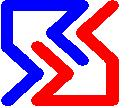 УЧРЕЖДЕНИЕ ОБРАЗОВАНИЯ «БЕЛОРУССКАЯ ГОСУДАРСТВЕННАЯ АКАДЕМИЯ СВЯЗИ»ЗАЯВКАна участие в XXI научно-технической конференции «Новые информационные технологии в телекоммуникациях и почтовой связи» 
12–13 мая 2021 годаФамилия, имя, отчество (докладчика полностью)Курс, группа, факультет, вузСекция конференцииНазвание докладаE-mailТелефонНаучный руководитель (ФИО, ученая степень, ученое звание, должность, место работы)